Water cisterns as death traps for amphibians and reptiles in arid environmentsLUÍS GARCÍA-CARDENETE, JUAN M. PLEGUEZUELOS, JOSÉ C. BRITO, F. JIMÉNEZ-CAZALLA, M.T. PÉREZ-GARCÍA AND XAVIER SANTOSAPPENDIX 1Table S1 List of amphibians and reptiles in the study area (south-western Morocco), presence in the four regions in which the study area was divided (from Bons & Geniez 1996; Geniez et al. 2004; our own unpublished data), IUCN global category and criteria (from http://www.iucnredlist.org/), and endemic status in Morocco. *Species found within cisterns, but not considered trapped due to their climbing abilities.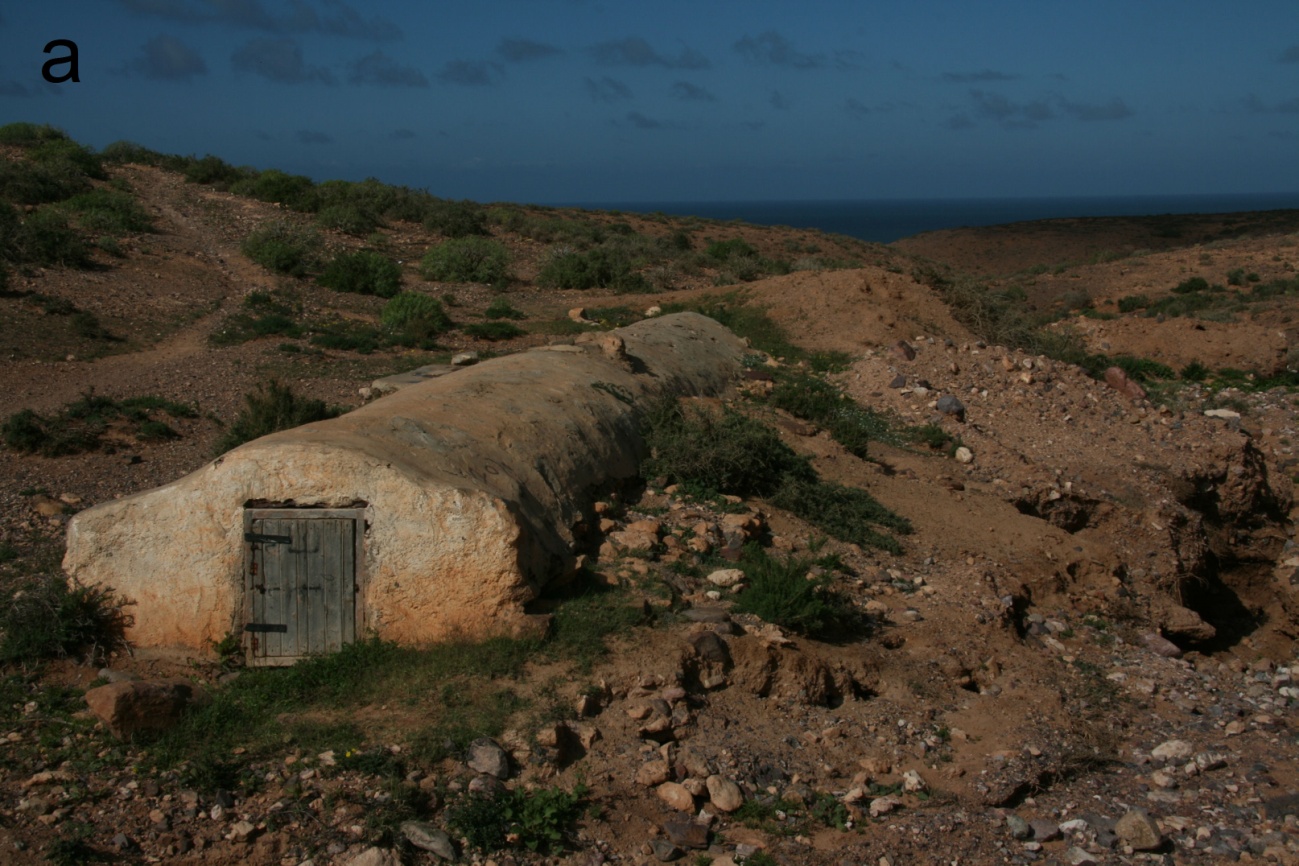 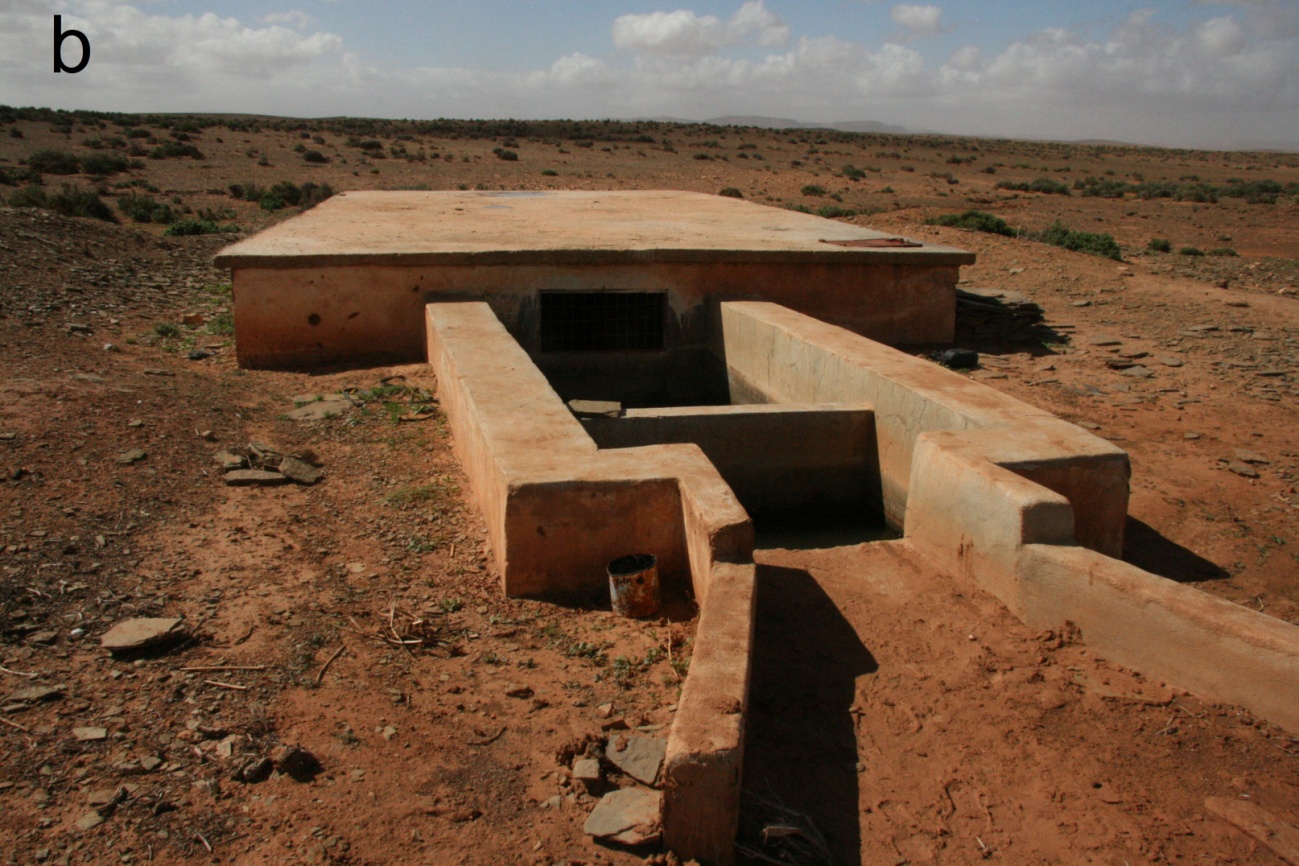 Figure S1 In the study area (south-western Morocco) cisterns may act as death traps for amphibians and reptiles. The photographs show typical examples of (a) an old cistern, located south of Sidi Ifni, and (b) a modern cistern, located in Ras el Tarf.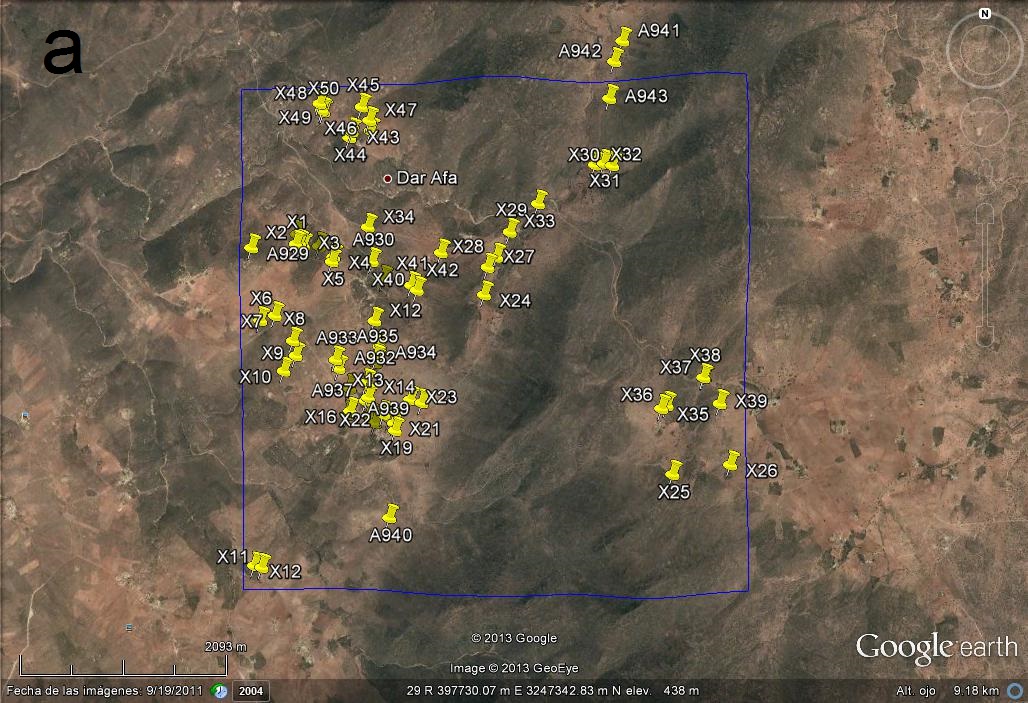 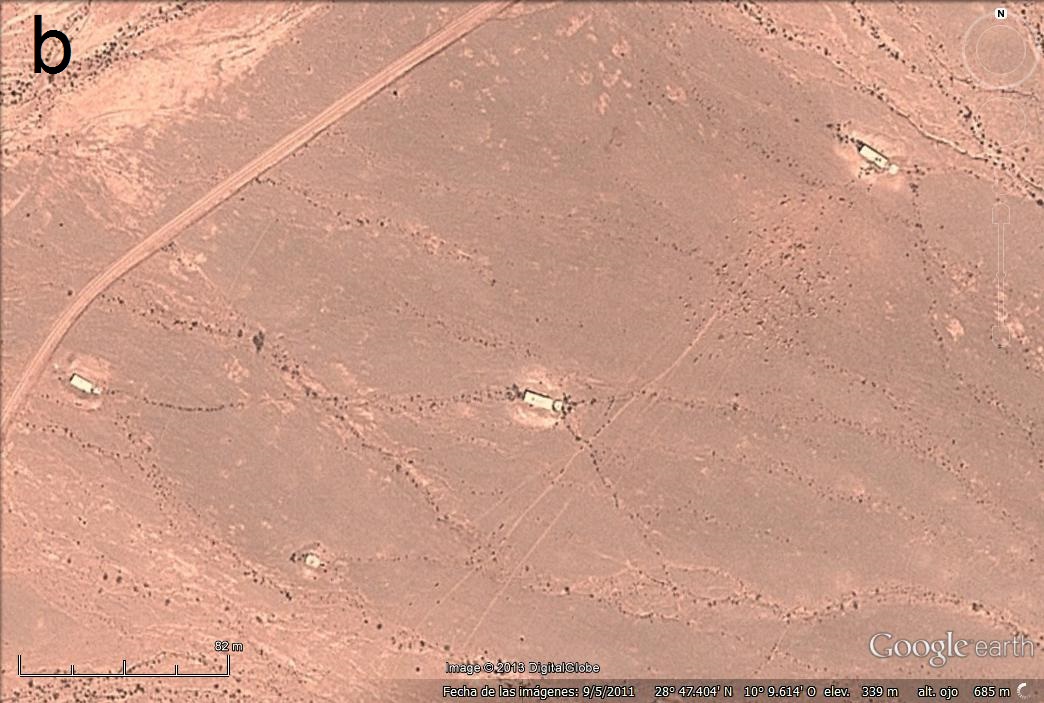 Figure S2 (a) Image from Google Earth of a 5 × 5 km square (blue square) indicating the locations of the water cisterns detected. (b) Magnified image of an area containing three cisterns; the scale bar is 82 m.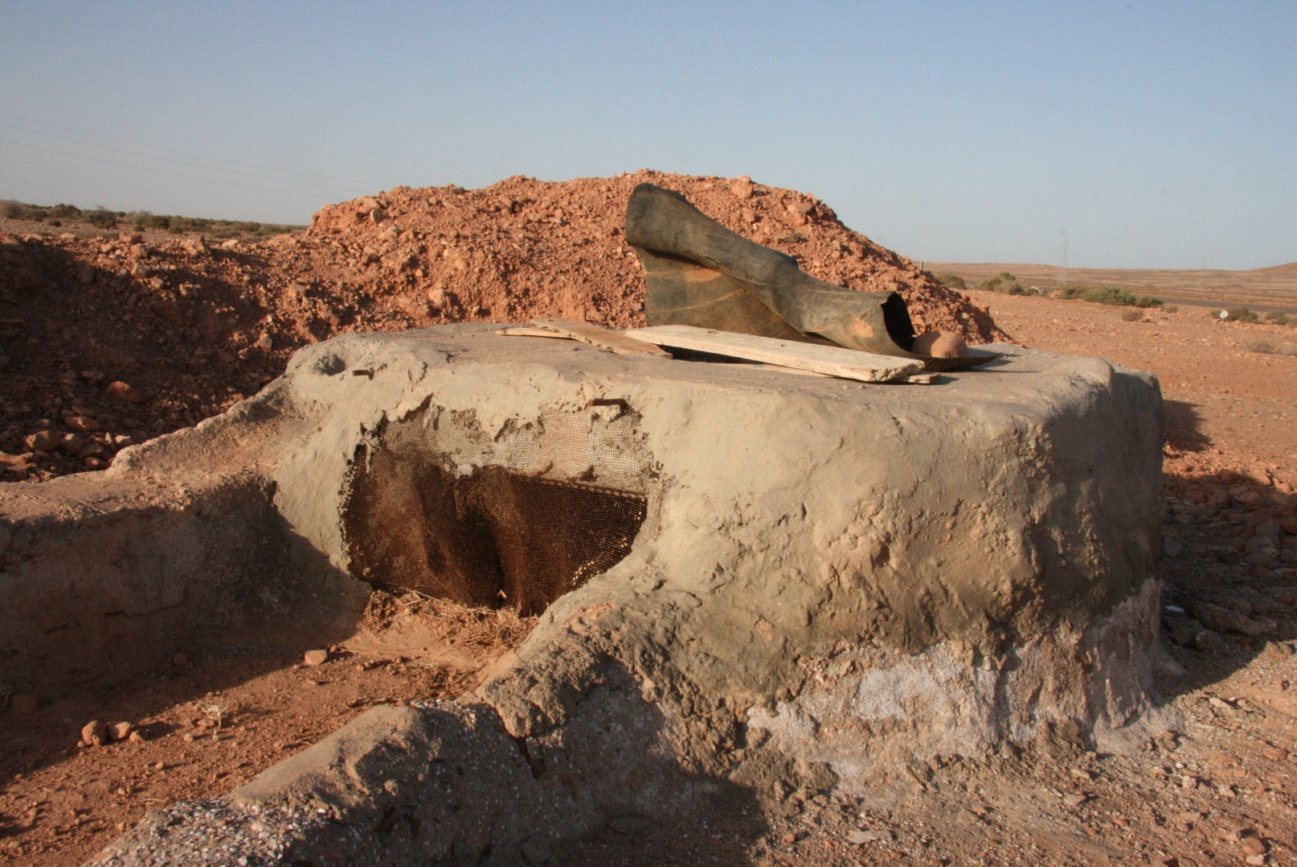 Figure S3 A dense wire mesh in the cistern inlet may prevent many amphibians and reptiles from being caught.ReferencesBons, J. & Geniez, P. (1996) Amphibiens et reptiles du Maroc (Sahara occidental compris). Atlas biogéographique. Barcelona, Spain: Asociación Herpetológica Española.Geniez, P., Mateo, J.A., Geniez, M. & Pether, J. (2004) The amphibians and reptiles of the Western Sahara. Frankfurt and Main, Germany: Chimaira. SpeciesPresencePresencePresencePresenceIUCNEndemicTrappedSpeciesAnti- AtlasIfniGuelmimLow DraaIUCNEndemicTrappedAmphibians AnuraAmietophrynus mauritanicus1111LC1Bufo brongersmai1111NTEND1Bufo boulengeri1111LC1Discoglossus scovazzi1LCHyla meridionalis11LC1*Pelophylax saharicus1111LC1Reptiles CheloniaMauremys leprosa1111LCTestudo graeca11LC1Reptiles SauriaAcanthodactylus aureus11LCAcanthodactylus boskianus111LC1Acanthodactylus busacki111LCEND1Acanthodactylus dumerili1LCAgama impalearis1111LC1Chalcides boulengeri1LCChalcides manueliVU B1ab(iii)ENDChalcides mionecton11LCEND1Chalcides ocellatus11LC1Chalcides polylepis1LCEND1Chalcides sphenopsiformis11LC1Chamaeleo chamaeleon1111LC1Eumeces algeriensis111LC1Mesalina guttulata11LC1Mesalina olivieri1111LC1Mesalina rubropunctata1LCPsammodromus algirus1LCPtyodactylus oudrii11LCQuedenfeldtia moerens1111LCENDSaurodactylus brosseti1111LCEND1Scincus albifasciatus1LCStenodactylus petrii11LCStenodactylus mauritanicus111LC1Tarentola annularis1LCTarentola boehmei11LCENDTarentola chazaliae111LCEND1Tarentola ephippiata1LCTarentola mauritanica1111LC1*Timon tangitanus1LCTrapelus boehmei111LC1Tropiocolotes algericus1111LCUromastyx nigriventris1111NT1Uromastyx dispar1LC1Varanus griseus11LC1Reptiles AmphisbaeniaTrogonophis wiegmanni1LCReptiles SerpentesBitis arietans1111LCCerastes cerastes111LC1Cerastes vipera11LCDaboia mauritanica1111NT1Dasypeltis sahelensis111LC1Echis leucogaster11LCHemorrhois algirus111LC1Hemorrhois hippocrepis1111LC1Boaedon fuliginosus111LCMyriopholis algeriensis11LC1Lytorhynchus diadema11LC1Macroprotodon brevis1111NT1Macroprotodon cucullatus1LC1Rhagerhis moilensis1111LC1Malpolon monspessulanus1111LC1Naja haje	1111LC1Natrix Maura1111LC1Psammophis schokari1111LC1Spalerosophis diadema1LCSpalerosophis dolichospilus1111DD1Telescopus tripolitanus11LC1Total species4132425341